Discover the Microbes Within! The Wolbachia Project &Next Generation Science StandardsHS-LS1-1: From Molecules to Organisms: Structures and ProcessesConstruct an explanation based on evidence for how the structure of DNA determines the structure of proteins which carry out the essential functions of life through systems of specialized cells.HS-LS1-2: From Molecules to Organisms: Structures and ProcessesDevelop and use a model to illustrate the hierarchical organization of interacting systems that provide specific functions within multicellular organisms.HS-LS1-6: From Molecules to Organisms: Structures and ProcessesConstruct and revise an explanation based on evidence for how carbon, hydrogen, and oxygen from sugar molecules may combine with other elements to form amino acids and/or other large carbon-based molecules.HS-LS2-2: Ecosystems: Interactions, Energy, and DynamicsUse mathematical representations to support and revise explanations based on evidence about factors affecting biodiversity and populations in ecosystems of different scales.HS-LS2-7: Ecosystems: Interactions, Energy, and DynamicsDesign, evaluate, and refine a solution for reducing the impacts of human activities on the environment and biodiversity.HS-LS3-1: Heredity: Inheritance and Variation of TraitsAsk questions to clarify relationships about the role of DNA and chromosomes in coding the instructions for characteristic traits passed from parents to offspring.HS-LS4-1: Biological Evolution: Unity and DiversityCommunicate scientific information that common ancestry and biological evolution are supported by multiple lines of empirical evidence.HS-LS4-2: Biological Evolution: Unity and DiversityConstruct an explanation based on evidence that the process of evolution primarily results from four factors: (1) the potential for a species to increase in number, (2) the heritable genetic variation of individuals in a species due to mutation and sexual reproduction, (3) competition for limited resources, and (4) the proliferation of those organisms that are better able to survive and reproduce in the environment.HS-LS4-3: Biological Evolution: Unity and DiversityApply concepts of statistics and probability to support explanations that organisms with an advantageous heritable trait tend to increase in proportion to organisms lacking this trait.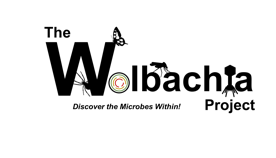 